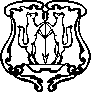 ГЛАВА ГОРОДА ЕНИСЕЙСКАКрасноярского краяПОСТАНОВЛЕНИЕРуководствуясь статьями 37, 39, 42 и 43 Устава города Енисейска, ПОСТАНОВЛЯЮ:1. Внести изменения в постановление главы города Енисейска от 31.05.2012 № 1-пг "Об общественном Совете по подготовке к празднованию 400-летия города Енисейска":  -  Приложение 2 к постановлению главы города Енисейска от 31.05.2012 № 1-пг "Об общественном Совете по подготовке к празднованию 400-летия города Енисейска" изложить в редакции согласно приложению к настоящему постановлению;  2. Считать утратившим силу постановление главы города Енисейска от 31.01.2018 № 1-пг «Об общественном Совете по подготовке к празднованию 400-летия города Енисейска».  3. Постановление подлежит опубликованию в газете «Енисейск-Плюс» и размещению на официальном интернет-портале органов местного самоуправления города www.eniseysk.com. 4. Контроль за выполнением данного постановления оставляю за собой. 5. Постановление вступает в силу с момента подписания.Глава города                                                                                  В.В. НикольскийСедых Ольга Николаевна8 (39195) 2-34-17                      Приложение  к постановлению главы города Енисейскаот «05» 12.2018 г. № 12-пгС О С Т А Вобщественного Совета по подготовке к празднованию 400-летия города Енисейска«05» _12__2018 г.г. Енисейск    № 12-пгО внесении изменений в постановление главы города Енисейска от 31.05.2012 № 1-пг "Об общественном Совете по подготовке к празднованию 400-летия города Енисейска"О внесении изменений в постановление главы города Енисейска от 31.05.2012 № 1-пг "Об общественном Совете по подготовке к празднованию 400-летия города Енисейска"О внесении изменений в постановление главы города Енисейска от 31.05.2012 № 1-пг "Об общественном Совете по подготовке к празднованию 400-летия города Енисейска"О внесении изменений в постановление главы города Енисейска от 31.05.2012 № 1-пг "Об общественном Совете по подготовке к празднованию 400-летия города Енисейска"№Ф.И.О.Должность1.Никольский Валерий Викторовичглава города Енисейска, председатель общественного Совета по подготовке к празднованию 400-летия города Енисейска2.Белошапкина Елена Александровназаместитель главы города по социально-экономическому развитию, заместитель председателя общественного Совета по подготовке к празднованию 400-летия города Енисейска3.Арутюнян Владимир Арменаковичпредседатель Енисейского городского Совета депутатов4.Лобанова Наталья Викторовназаместитель председателя Енисейского городского Совета депутатов, председатель комиссии по социальным вопросам, обеспечению законности, правопорядка и общественной безопасности5.Степанова Наталья Владимировнадепутат Енисейского городского Совета депутатов, председатель комиссии по вопросам муниципальной собственности, экономической политике и земельным отношениям6.Штерн Сергей Владимировичдепутат Енисейского городского Совета депутатов, председатель комиссии по бюджету и налоговой политике7.Шакиров Мансур Гарафиевичдепутат Енисейского городского Совета депутатов, председатель комиссии по вопросам ЖКХ, благоустройства и тарифной политике8.Курушина Елена Васильевнадепутат Енисейского городского Совета депутатов9.Медведев Сергей Александровичдепутат Енисейского городского Совета депутатов10.Шашков Дмитрий Викторовичдепутат Енисейского городского Совета депутатов, почетный гражданин города Енисейска11.Поздеев Леонид Валентинович депутат Енисейского городского Совета депутатов12.Шмик Дмитрий Александровичначальник  МКУ «Служба муниципального заказа», депутат Енисейского городского Совета13.ЖуковЕвгений Валерьевичначальник полиции МО МВД России «Енисейский», подполковник14.Руднев Юрий Николаевичруководитель МКУ «Управление образования города Енисейска»15.Ким Зоя Анатольевнаруководитель МКУ «Управление культуры, туризма, спорта и молодежной политики города Енисейска»16.Смирнов Юрий Васильевичруководитель Финансового управления города17.Тихонова Ольга Юрьевнаруководитель управления социальной защиты населения города Енисейска18.Комлева Татьяна Борисовнадиректор МБУ «Комплексный центр социального обслуживания населения»19.Скобелкина Лариса СтепановнаМАОУ ДО «Центр профессионального самоопределения и технологического образования»20.Дранишникова Светлана Владимировнадиректор МАОУ СШ №1 имени И.П. Кытманова г. Енисейска21.Димухаметов Олег Галимжановичдиректор ООО УК «Надежный дом» 22.Кравец Владимир Ивановичпредседатель Совета ветеранов г. Енисейска23.Пирогова Галина Константиновначлен Совета ветеранов г. Енисейска24.Погорельская Елена Владимировнадиректор КГБОУ СПО «Енисейский педагогический колледж»25.Каличкина Ирина Владимировнадиректор КГБОУ «Енисейский многопрофильный техникум»26.Жуков Сергей Николаевичдиректор МАУ «Центр развития физической культуры и спорта» г. Енисейска27.Федоров Борис Михайловичпредставитель спортивной общественности28.Скоробогатова  Любовь Сергеевнапредседатель профсоюзного комитета работников образования города Енисейска29.Санталова Наталья Юрьевнаруководитель ООО Торговый дом «Волна»30.Троцкий Максим Владимировичиндивидуальный предприниматель, общественный представитель Уполномоченного по защите прав предпринимателей в Красноярском крае на территории г. Енисейска31.Ануфриев Александр Васильевичиндивидуальный предприниматель, гендиректор ООО «Атлант» 32.Казанцев Василий Петровичдиректор МБУК «Городской дом культуры имени А.О. Арутюняна»33.Лысаковская Марина Альбертовнапредставитель «Культурно-национальной автономии Енисейска «Дом польский»34.Вингерт Александр Генрихович руководитель Немецкого культурного центра «Красноярского немецкого общества»35.Пирогова Наталья Викторовнаруководитель клуба «Родословие»36.Банщиков НиколайИвановичатаман Енисейского казачьего общества 37.Колесов Павел Николаевичглавный специалист по молодежной политике МКУ «Управление культуры, туризма, спорта и молодежной политики города Енисейска»38.Войнова Елена Владимировнапредставитель молодежной администрации39.Почекутова Наталья Петровнадиректор МБУ «Енисейский городской информационный центр»40.Гриднева Мария Сергеевнагенеральный директор ООО УК «Наш город»41.Кашин Денис Александровичдиректор ООО УК «Гарант-сервис»42.Владыка Никанор (Анфилатов)Епископ Енисейский и Лесосибирский43.Протоиерей Георгий СелинБлагочинный Енисейского округа, настоятель Андреевского храма г. Лесосибирска (пос. Новоенисейск), руководитель отдела по взаимодействию с правоохранительными структурами44.Попова Ольга Николаевнапредседатель Енисейской городской местной организации общероссийской общественной организации "Всероссийское общество инвалидов"45.Камалутдинов Ринат Рашидовичпредседатель Красноярской Региональной Общественной Организации по поддержке гражданских инициатив «ЭНЕРГИЯ ЕНИСЕЯ»46.Крамаренко Анжелика Юрьевназаведующая информационным отделом МБУК «Енисейский краеведческий музей им. А.И. Кытманова»